办公资源求职意向 / 通用销售131XXXXXXXX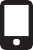 奖项荣誉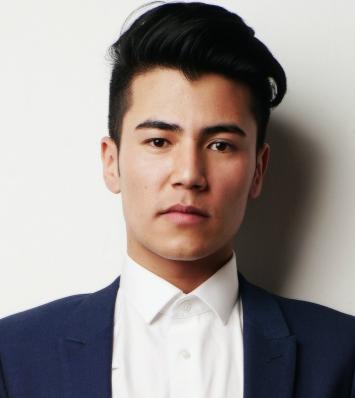 2015.10 在XX大学 2015 年暑期社会实践中被评为经济学院”先进个人“2015.06  获第二届“大智慧杯”全国大学生金融精英挑战赛高校金融操盘手“优胜奖、全程交易奖”2013.12 荣获XX大学第五届职业生涯规划大赛“最佳组织奖”实践经历2016.01-2016.02	寒假学习辅导班	 总负责人实践内容：负责辅导班的整个筹办，包括招聘教师、招收学Th、选择场地； 记录日常收支，核算收益，编制报表，管理收入和发放工资； 负责辅导初中英语；实践成果：有4名老师，共招收68个学Th，由我招收到的学Th有30名；  共收入30200元，除去成本，盈利20000多； 获得学Th的喜欢及家长的肯定，希望长期有这样的辅导班。2015.06-2015.08	XXX有限责任公司	 副主席工作内容：协助财务经理进行日常财务核算、财务处理工作；会计凭证、相关票据的整理；会计账簿的登记，打印相关表格等工作；实践成果：能根据会计基本制度，会计基本准则和内部财务管理的要求，做好会计核算工作；能做到保证核算科目、核算金额、核算部门的准确性；了解了企业财务的管理流程。自我评价在个人Th活中，本人热爱旅游、看书，喜欢羽毛球等有氧运动，使我拥有了健康的体魄以及积极向上的心态；在学习上，会计学专业学习使我的专业知识有了很好的储备，同时我的自学能力得到很大提升，综合素质能不断提高；课余时间我积极参加实践活动，不仅理论知识在实践中得到了升华，